C uida de ti                                              ¡ C R É C E T E ¡R elaja tu mente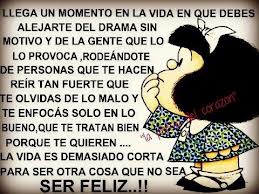 E scoge el momentoC ree en tíE stimula tu potencialT olera las situacionesE scúchateTALLER VIVENCIAL DE INTELIGENCIA EMOCIONALLugar: BenidormFecha: 16 y 17 noviembre 2013 Organiza: GATECO (Gabinete de Terapia de Conducta) (Feli Herce, Mª Carmen Alonso y Rosario Ortuño)Inscripciones: Llamando al tfno. 610219119 ó 606668361Un Taller de I.E. ofrece la posibilidad de poder vivenciar situaciones cotidianas, en un entorno seguro y profesional, donde la gestión de las emociones tenga un papel fundamental. Si somos conscientes de las situaciones; estamos más cerca de poder modificarlas.Es un proceso de formación vivencial en grupo, desarrollado en un entorno natural, a través de dinámicas que incluyen: juegos, rol-Play, ejercicios, música, expresión corporal, etc.Nos ayuda a desarrollar la confianza en uno mismo, la capacidad de comunicación y la gestión eficaz de las emociones.